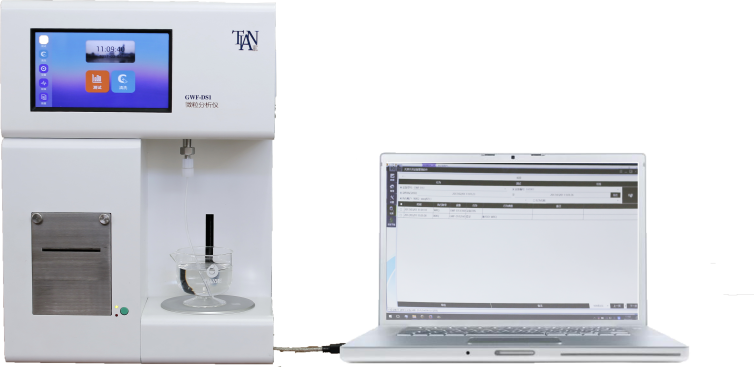 GWF-A1 微粒分析仪性能特点：满足《中国药典》、《美国药典》、《药包材标准》等多国国家标准的要求。高性能激光光源及光能量补偿电路，保证各种无色、有色澄明样品的测试精度。进样狭缝及管路采用进口316L及PTFE材料，可直接检测有机溶剂，油基质等弱酸碱腐蚀性特殊溶液。可视防尘门设计，自动升降系统，取放样品安全便捷。高性能处理器，近万个计数通道，实现数据的高精度采集。全自动校准，提高校准效率，保证测试数据准确可靠。  可按中国药典、美国药典、ISO21510等标准进行校准，满足药品进出口检测要求。具备多层级权限管理功能，保障数据安全。采用Android操作系统，人性化的交互体验，操作简单化。内置数据库海量存储，具有数据统计分析功能。RS232和USB接口，可外接计算机存储检测结果，方便数据分类检索。技术参数：通道设置：同时显示48个粒径通道，可自定义设置几千种粒径，精度0.1µm粒径范围：1～500µm（可分段选择）计数范围：0～9999999粒进样体积：0.2～1000ml（精度0.1ml）进样体积精度：<±0.5% 进样速度：5～80ml/min（任意设置）计数准确度：<规定值±5%通道分辨率：>95%相对标准偏差：RSD<1.5%（标准粒子≥1000粒/ml）极限检测浓度：18000粒/ml搅拌速度：0～1000转/分钟工作温度：10～40℃电    源：100-240VAC；50/60Hz；<80W数据输出：针式打印机、RS232接口、USB存储接口